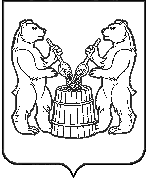 АДМИНИСТРАЦИЯ  УСТЬЯНСКОГО МУНИЦИПАЛЬНОГОРАЙОНААРХАНГЕЛЬСКОЙ  ОБЛАСТИПОСТАНОВЛЕНИЕот 17 февраля 2022 года  № 248р.п. ОктябрьскийО внесении изменений в муниципальную программуУстьянского муниципального района «Развитие культуры Устьянского района» В соответствии со статьей 179 Бюджетного кодекса Российской Федерации, Постановлением администрации муниципального образования «Устьянский муниципальный район»  «Об утверждении Порядка разработки и реализации и оценки эффективности муниципальных программ муниципального образования «Устьянский муниципальный район»  от 27 февраля 2020 года № 249, в связи с изменением финансового обеспечения администрация Устьянского муниципального районаПОСТАНОВЛЯЕТ:Утвердить прилагаемые изменения в муниципальную программу «Развитие культуры Устьянского района», утвержденную постановлением администрации муниципального образования «Устьянский муниципальный район» от 28 февраля 2020 года № 272.Контроль  по исполнению настоящего постановления возложить на начальника Управления  культуры и туризма администрации Устьянского муниципального района Архангельской области Лютову А.В.Настоящее постановление вступает в силу со дня его подписания и подлежит публикации на официальном сайте Устьянского муниципального района и  в АИС «ГАС Управление».Глава Устьянского муниципального образования                                  С.А. КотловПриложение  № 1к постановлению администрацииУстьянского муниципального районаот 17 февраля 2022  года № 248                   ИЗМЕНЕНИЯ в муниципальную программу «Развитие культуры Устьянского района» В паспорте Программы пункт, касающийся объемов и источников финансирования программы изложить в следующей редакции:В разделе 3 Программы «Ресурсное обеспечение программы»:2.1. Абзац 1 изложить в следующей редакции:Общий объем финансирования Программы  составляет   814 303 826,92 рублей, в том числе:средства федерального бюджета – 28 386 061,52рублей;                  средства областного бюджета   - 18 837 277,88 рублей;	средства районного бюджета  -   766 330 487,52 рублей;внебюджетные источники    -   750 000,00 рублей. Таблицу «Распределение  финансирования по годам» изложить в следующей редакции:Приложение  №3  «Перечень мероприятий муниципальной программы  «Развитие культуры Устьянского района»  изложить  в новой редакции. (Приложение №2)Объемы и источники финансирования программыФинансирование программы осуществляется из бюджета муниципального образования «Устьянский муниципальный район» с привлечением средств заинтересованных лиц, организаций и предприятий.Общий объем финансирования Программы  составляет   814 303 826,92 рублей, в том числе:средства федерального бюджета – 28 386 061,52рублей;                  средства областного бюджета   - 18 837 277,88 рублей;	средства районного бюджета  -   766 330 487,52 рублей;внебюджетные источники    -   750 000,00 рублей. Источники объемаИтого (руб.)20202021202220232024Общий объем финансирования814 303 826,92146 924 003,22165 568 025,97167 345 154,36169 605 523,26164 861 120,11в том числе:Федеральный бюджет28 386 061,52200 000,009 726 593,3913 309 305,005 150 163,130,00Областной бюджет18 837 277,888 014 960,887 423 410,361 943 871,091 013 637,47441 398,08Районный бюджет766 330 487,52138 559 042,34148 268 022,22151 941 978,27163 291 722,66164 269 722,03Внебюджетные источники750 000,00150 000,00150 000,00150 000,00150 000,00150 000,00